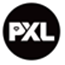 Leeratelier ‘Eerste hulp bij notities nemen’In dit leeratelier krijg je tips over hoe en wat te noteren in de lessen. Eenmaal de tips gekregen, oefenen we hierop in het leeratelier.    INSCHRIJVEN: Dit kan via EPOS.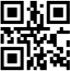 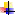 Meld je in epos aan via de volgende link https://epos.pxl.be/ of via de QR-code:    PLANNING:	De juiste data, uren en locatie zijn ook terug te vinden in EPOS.Een leeratelier bestaat uit een sessie van anderhalf uur. Daarna kan je terecht bij de studentenondersteuner van je opleiding voor verdere begeleiding.    MEER INFO:	Voor verdere info kan je een mailtje sturen naar Mieke Boes (mieke.boes@pxl.be), Jens Degroef (jens.degroef@pxl.be), Sofie Leekens (sofie.leekens@pxl.be), of …..Of kan je contact opnemen met de studentenondersteuner op het studentpoint.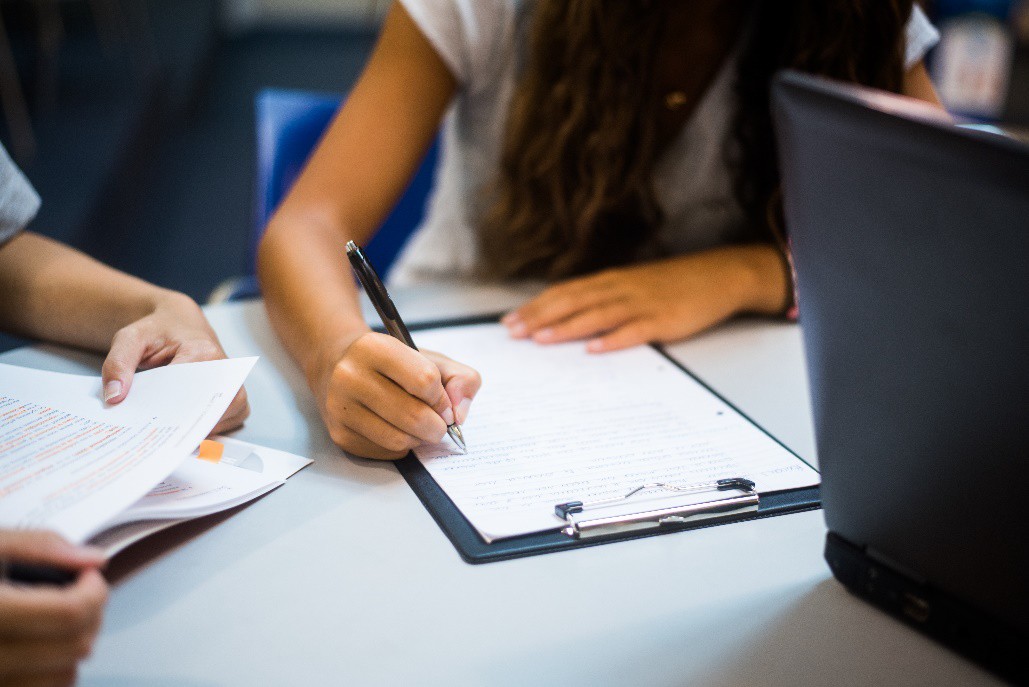 